  MEVAGISSEY PARISH COUNCILmevagisseyparishcouncil.co.ukChairman										Clerk to the CouncilMr M Roberts										Mr P HowsonRowan											TrevellionTregoney Hill										School HillMevagissey										MevagisseyPL26 6RF										PL26 6TH01726 842267										07570 832669michaeljohnroberts@hotmail.co.uk							              mevaclerk@btinternet.comTo all members of the Parish CouncilDear Councillor,				PARISH COUNCIL MEETING You are summoned to attend the next meeting.It will be held at the Mevagissey Activity Centre on Thursday 20 January 2022 starting at 7pm.The order of business is given below (note that all planning matters will be dealt with at a separate meeting).Yours faithfully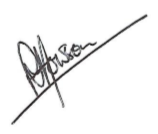 PJ HowsonClerk to the CouncilAGENDA1.	To receive Apologies. 2.	To receive Declarations of Interest and Gifts.3.	Presentation by a representative of St Austell Health Care.4.	Public participation. 5.	To accept the minutes of the meeting held on 16 December 2021.6.	To accept the minutes of the planning meeting held on 17 December 2021.7.	To receive the Clerk’s report.8.	To receive the Ward Member's report.9.	To approve the monthly finances.   10.	To agree the Budget for Financial Year 2022/23.11.	To receive Cllr. Gann’s report on supplier options for the recycling bank and agree its future.12.	To receive a report from Cllr. Facey on issues arising from the operation of the public conveniences.13.	To receive a report from Cllr. Gann on the Community Land Trust (CLT).14.	Housing Working Group14a.	To receive a report from Cllr. Shephard on the Housing Working Group and approve the final version of the questionnaire.14b.	Motion from Cllr Shephard to approve the spending this year of the budgeted amount for the housing questionnaire.14c.	To approve a proposed application by Cllr. Leiser for funding for the housing questionnaire.15.	To consider matters arising from the Ocean Housing meeting (Cllr. Barham)16.	Climate Emergency Working Group.16a.	To receive the Group’s report from Cllr. Whatty.16b.	To consider David Sycamore’s proposals for Pentillie field.16c.	Motion from Cllr. Leiser that, following Cornwall Council’s declaration of an Ecological Emergency in a bid to tackle the decline of wildlife and nature, this Council should make a similar declaration.17.	To receive an update on the development of a devolution package.18.	To consider proposals for the next phase of the Community Network Highways Scheme.19.	To consider appointing Cormac to carry out a traffic survey of the village/Polkirt Hill at a cost of up to £8000 (Cllr. Facey).20.	To consider the problem of anti-social behaviour in the village (Cllr. Gann).21.	To consider the purchase of a projector for use during meetings.22.	Staff annual salary review (in closed session).    23.	Date of next (non-planning) meeting: 17 February 2022.	NOTE: The meeting will include an opportunity for members of the public to make representations and give evidence on any item appearing on this agenda.  No member of the public may speak for longer than three minutes.  The meeting has been advertised as a public meeting and as such could be recorded by broadcasters, the media or members of the public.  PPE MASKS TO BE WORN BY MEMBERS OF THE PUBLIC UNLESS SPEAKINGBills to PaySalaries£1,000.00 HMRC (PAYE)£250.00 Valley Road PC electricity 02/12/21 - 01/01/22 (paid)£20.83 West Wharf PC electricity 02/12/21 - 01/01/22 (paid)£27.89 W Wharf PC hygiene 08/12/21 - 07/03/22 (less cr. note) (paid)£21.58 Kiers car park December waste haulage plus bin rental£65.04 Annual website hosting and maintenance£370.00 Operate Valley Road PC January 2021£970.34 Operate West Wharf PC January 2021£740.80 TOTAL£3,466.48 AccountsAmount available to spend as of last meeting£119,890.75Expenditure last month£4,463.59   plus Valley Road PC electricity 02/11/21 - 01/12/21£20.31   Valley Road PC water 05/10/21 - 02/12/21£390.02   West Wharf PC water 02/11/21 - 02/12/21£106.51   Supply and fit new chain around war memorial£46.00   Bank charges£2.50Business contribitions towards the seasonal litter bins£2,250.00ReceivedBank interest£3.01ReceivedAvailable to spend£117,114.83Bank Statements (01/01/2022)Current Account£2,343.81Deposit Account£114,771.02TOTAL£117,114.83